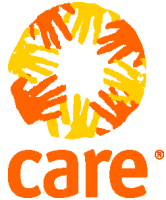 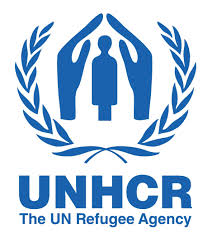 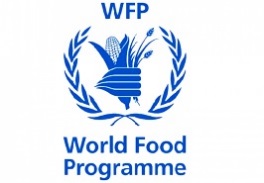 Cash-Based Interventions Technical Working Group25 January 15:00 -17:00, UNHCR Office TimeSpeaker/FacilitatorTopic15:00-15:05Co-Chairs Opening Remarks – Introduction & Welcome15:05-16:30Co-Chair (WFP)Validation of CBI-TWIG Draft Terms of Reference16:00-17:15Co-Chairs (CARE)Discussion & Validation of Draft CBI-TWIG Work-Plan for the next six months17:15-17:30Co-ChairsAOB: Next Meeting scheduled for 23 February at 15:00 at UN House, Gaziantep;Closing Remarks & Thank you!AttendeesUNHCR, WFP, Care International, Paracic, mercycorp, Concern, World vision, WHH, UNFPA, IOM, Goal, DRC, TRC, Relief International, STLUNHCR, WFP, Care International, Paracic, mercycorp, Concern, World vision, WHH, UNFPA, IOM, Goal, DRC, TRC, Relief International, STLThe co-Chair WFP reviewed in a lengthy discussion with all participant actors, the Terms of Refernce of the CBI-TWG, taking into consideration the reservation expressed on the subject working group at Ankara level (e.g., to avoid saying it was already established in November, rather state ideas were initiated). The TOR reviewed in December mentioned that the Working Group is to serve Syrians, it is recommended to keep it more general; name it “refugees” instead; also, ‘shocks and stresses’ to  be used instead of resilience.All actors planning to implement CBI are strongly encouraged to share info with the CBI-TWG. Consistency of representation by participating agencies is required for effective contribution. It is agreed that all partners should submit the 4W tool. 3RP obbjectives met at the TOR. Sustainability of funding is expected. The question on Unrestricted or restricted CBI was discussed, but the preference is to keep it as open as possible for cash for work or for multipurpose. (multipurpose will be more overarching).Info sharing with other sectors; info update is not collected in a timely manner. There is a need to look into duplications and to overcome gap analysis. Recomnded to update the list at the meeting. Activity.info is coming to Turkey, in Feb there will be a training. Expected outputs: harmonized approach to selection system. Everyone is encouraged to collect comparable data. Drafting committess will be meeting more often to finalize the drafting system; next VsWG meeting is 18 Feb.Vanessa was in contact with CALP who agreed to share Turkey focus info to serve the objective of info sharing.Not all participants have monthly  cash reports, so UNHCR suggests to make it bi-monthly. IOM suggests to go in-line with other reporting periods; i.e., monthly. It is suggested to update only one form (3 or 4W) rather than filing 4 different forms; and to have the document online in a single form. [interagencies 4W should be accustomed to all sectors & indicators, but it can become massive]. Agreed to keep one template and to standardized it.Information sharing and knowledge management were merged in the TOR. Gender issues to be included, some mitigation issues were discussed. Suggestions to engage people of concerns in the committee to help in the feedback mechanism, and capacity building, with reservation due to possible manipulation of the system. It is argued that people of concern need to have a say on what suits them best (but that comes more under accountability and complaints mechanisms). Also to have a 2-way capacity building dialogue with SSFA and other agencie. To ensure adequate training opportunities fo participating agencies on high quality implementation and minimum standards developed by CBI WG.To clarify the participation of NGOs with dialogue with the Government. To promote a dialogue with different Government entities.To add under the quality programming section – promoting consideration of new modalities for cash based interventions including through emerging  technologies.Roles and responbilities, to acknowledging the experiences of all other participating agencies. Ensure monthly revision of the workplan, and to revise the TORs every 6 months.Technical NGO Co-Chair: to consider new actors that may be present in Turkey; to provide the required orientation for them.To be looking at the possibility of geographical variations and seasonal livelihood programming in order to determine the value of the voucher and possibility to determine diffierent voucher values.It is believed that actors cannot provide cash assistance but we don’t know exactly why we cannot – advocacy issue here. In Turkey legislation is preventing from doing it but we do;t know exatly why.The CBI WG meeting will be held last Tuesday of every month.2000 HH to be passed from (WHH) to hand over the data to interested party in Kilis.To ask Umit to advise if there is a legislation forbidding using cash, or is it a tax related issue. **Attachment of the amended TOR and Work Plan.The co-Chair WFP reviewed in a lengthy discussion with all participant actors, the Terms of Refernce of the CBI-TWG, taking into consideration the reservation expressed on the subject working group at Ankara level (e.g., to avoid saying it was already established in November, rather state ideas were initiated). The TOR reviewed in December mentioned that the Working Group is to serve Syrians, it is recommended to keep it more general; name it “refugees” instead; also, ‘shocks and stresses’ to  be used instead of resilience.All actors planning to implement CBI are strongly encouraged to share info with the CBI-TWG. Consistency of representation by participating agencies is required for effective contribution. It is agreed that all partners should submit the 4W tool. 3RP obbjectives met at the TOR. Sustainability of funding is expected. The question on Unrestricted or restricted CBI was discussed, but the preference is to keep it as open as possible for cash for work or for multipurpose. (multipurpose will be more overarching).Info sharing with other sectors; info update is not collected in a timely manner. There is a need to look into duplications and to overcome gap analysis. Recomnded to update the list at the meeting. Activity.info is coming to Turkey, in Feb there will be a training. Expected outputs: harmonized approach to selection system. Everyone is encouraged to collect comparable data. Drafting committess will be meeting more often to finalize the drafting system; next VsWG meeting is 18 Feb.Vanessa was in contact with CALP who agreed to share Turkey focus info to serve the objective of info sharing.Not all participants have monthly  cash reports, so UNHCR suggests to make it bi-monthly. IOM suggests to go in-line with other reporting periods; i.e., monthly. It is suggested to update only one form (3 or 4W) rather than filing 4 different forms; and to have the document online in a single form. [interagencies 4W should be accustomed to all sectors & indicators, but it can become massive]. Agreed to keep one template and to standardized it.Information sharing and knowledge management were merged in the TOR. Gender issues to be included, some mitigation issues were discussed. Suggestions to engage people of concerns in the committee to help in the feedback mechanism, and capacity building, with reservation due to possible manipulation of the system. It is argued that people of concern need to have a say on what suits them best (but that comes more under accountability and complaints mechanisms). Also to have a 2-way capacity building dialogue with SSFA and other agencie. To ensure adequate training opportunities fo participating agencies on high quality implementation and minimum standards developed by CBI WG.To clarify the participation of NGOs with dialogue with the Government. To promote a dialogue with different Government entities.To add under the quality programming section – promoting consideration of new modalities for cash based interventions including through emerging  technologies.Roles and responbilities, to acknowledging the experiences of all other participating agencies. Ensure monthly revision of the workplan, and to revise the TORs every 6 months.Technical NGO Co-Chair: to consider new actors that may be present in Turkey; to provide the required orientation for them.To be looking at the possibility of geographical variations and seasonal livelihood programming in order to determine the value of the voucher and possibility to determine diffierent voucher values.It is believed that actors cannot provide cash assistance but we don’t know exactly why we cannot – advocacy issue here. In Turkey legislation is preventing from doing it but we do;t know exatly why.The CBI WG meeting will be held last Tuesday of every month.2000 HH to be passed from (WHH) to hand over the data to interested party in Kilis.To ask Umit to advise if there is a legislation forbidding using cash, or is it a tax related issue. **Attachment of the amended TOR and Work Plan.The co-Chair WFP reviewed in a lengthy discussion with all participant actors, the Terms of Refernce of the CBI-TWG, taking into consideration the reservation expressed on the subject working group at Ankara level (e.g., to avoid saying it was already established in November, rather state ideas were initiated). The TOR reviewed in December mentioned that the Working Group is to serve Syrians, it is recommended to keep it more general; name it “refugees” instead; also, ‘shocks and stresses’ to  be used instead of resilience.All actors planning to implement CBI are strongly encouraged to share info with the CBI-TWG. Consistency of representation by participating agencies is required for effective contribution. It is agreed that all partners should submit the 4W tool. 3RP obbjectives met at the TOR. Sustainability of funding is expected. The question on Unrestricted or restricted CBI was discussed, but the preference is to keep it as open as possible for cash for work or for multipurpose. (multipurpose will be more overarching).Info sharing with other sectors; info update is not collected in a timely manner. There is a need to look into duplications and to overcome gap analysis. Recomnded to update the list at the meeting. Activity.info is coming to Turkey, in Feb there will be a training. Expected outputs: harmonized approach to selection system. Everyone is encouraged to collect comparable data. Drafting committess will be meeting more often to finalize the drafting system; next VsWG meeting is 18 Feb.Vanessa was in contact with CALP who agreed to share Turkey focus info to serve the objective of info sharing.Not all participants have monthly  cash reports, so UNHCR suggests to make it bi-monthly. IOM suggests to go in-line with other reporting periods; i.e., monthly. It is suggested to update only one form (3 or 4W) rather than filing 4 different forms; and to have the document online in a single form. [interagencies 4W should be accustomed to all sectors & indicators, but it can become massive]. Agreed to keep one template and to standardized it.Information sharing and knowledge management were merged in the TOR. Gender issues to be included, some mitigation issues were discussed. Suggestions to engage people of concerns in the committee to help in the feedback mechanism, and capacity building, with reservation due to possible manipulation of the system. It is argued that people of concern need to have a say on what suits them best (but that comes more under accountability and complaints mechanisms). Also to have a 2-way capacity building dialogue with SSFA and other agencie. To ensure adequate training opportunities fo participating agencies on high quality implementation and minimum standards developed by CBI WG.To clarify the participation of NGOs with dialogue with the Government. To promote a dialogue with different Government entities.To add under the quality programming section – promoting consideration of new modalities for cash based interventions including through emerging  technologies.Roles and responbilities, to acknowledging the experiences of all other participating agencies. Ensure monthly revision of the workplan, and to revise the TORs every 6 months.Technical NGO Co-Chair: to consider new actors that may be present in Turkey; to provide the required orientation for them.To be looking at the possibility of geographical variations and seasonal livelihood programming in order to determine the value of the voucher and possibility to determine diffierent voucher values.It is believed that actors cannot provide cash assistance but we don’t know exactly why we cannot – advocacy issue here. In Turkey legislation is preventing from doing it but we do;t know exatly why.The CBI WG meeting will be held last Tuesday of every month.2000 HH to be passed from (WHH) to hand over the data to interested party in Kilis.To ask Umit to advise if there is a legislation forbidding using cash, or is it a tax related issue. **Attachment of the amended TOR and Work Plan.